МИНИСТЕРСТВО ОБРАЗОВАНИЯ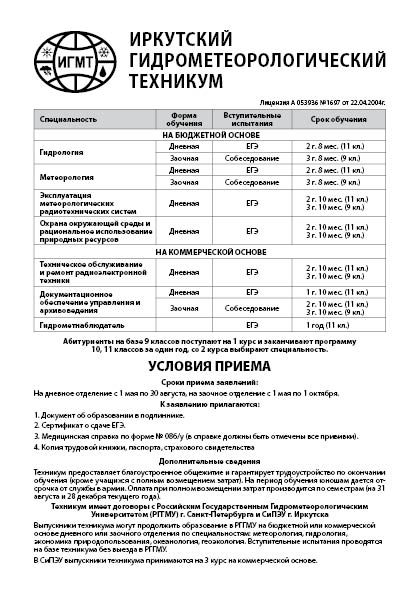 ИРКУТСКОЙ ОБЛАСТИГосударственное бюджетное профессиональное образовательное учреждение Иркутской области  «ИРКУТСКИЙ ГИДРОМЕТЕОРОЛОГИЧЕСКИЙ ТЕХНИКУМ»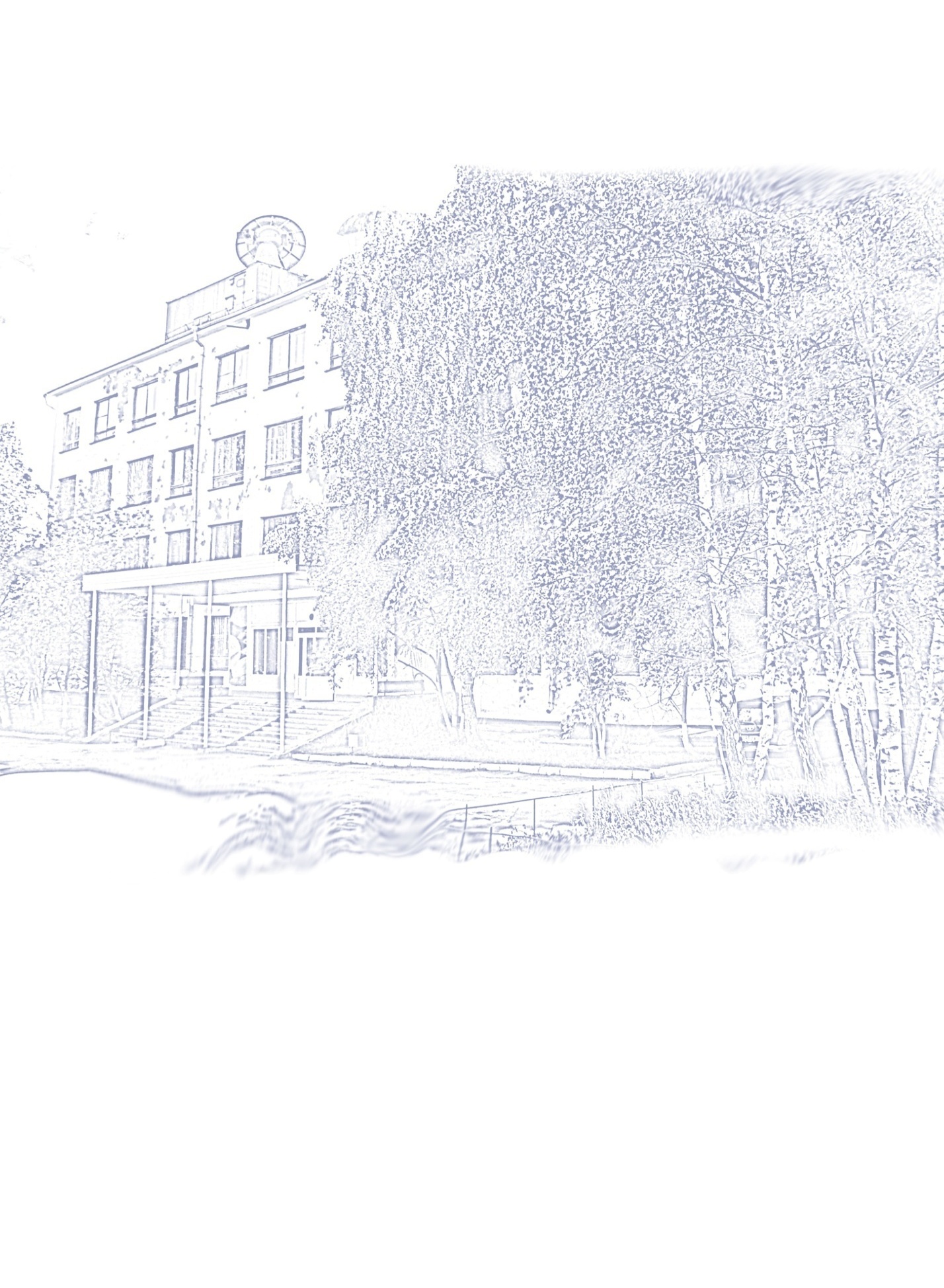 ПОЛОЖЕНИЕ
об административно-хозяйственном отделеГБПОУ ИГМТИркутск, 2018Общие положения1.1.Настоящее положение регулирует работу административно-хозяйственного отдела ГБПОУ ИГМТ. 1.2.Административно-хозяйственный отдел осуществляет свою деятельность руководствуясь федеральными законами, указами и распоряжениями Президента Российской Федерации, постановлениями и распоряжениями Правительства Российской Федерации, уставом техникума, другими локальными актами и нормативными документами органов государственной власти и региональных органов управления образованием. 1.3.Производственную деятельность возглавляет заместитель директора по административно-хозяйственной работе, который назначается на должность и освобождается от должности приказом директора техникума.2. Основные задачи и функции2.1. Основными задачами административно-хозяйственной деятельности являются: 
- хозяйственное обслуживание процессов техникума и обеспечение надлежащего состояния и содержание зданий, сооружений, инженерных сетей и территории техникума, хозяйственного оборудования, мебели и другого инвентаря, их сохранность, ремонт и контроль соблюдения правил и норм их эксплуатации.- хозяйственное обеспечение и обслуживание бесперебойной образовательной, производственной и иной уставной деятельности техникума в соответствии с требованиями обеспечения безопасности здоровья и жизни людей.- анализ состояния подведомственных ему объектов, соблюдение условий, норм и правил содержания и сохранности; эксплуатации и ремонта; квалификацию работников. По итогам этого анализа корректировать деятельность персонала и обучающихся, для создания наилучших и безопасных условий обучения, труда и быта в техникуме.- осуществление технического руководства персоналом и обучающимися в техникуме в части содержания и технической эксплуатации помещений, сооружений, инженерных сетей.- обеспечение заключения договоров с соответствующими юридическими и физическими лицами на оказание коммунальных и иных услуг; на поставку для техникума товаров и оборудования, материалов; ремонтно-строительные работы с подрядными организациями.- учет наличия и расходования материальных ресурсов, их описание, а также подписание актов выполненных работ с подрядными организациями.- своевременное заключение договоров для обеспечения охраны учебногокорпуса и общежития с прилегающими территориями.3.Структура3.1. Административно-хозяйственную деятельность возглавляет заместитель директора по административно-хозяйственной работе, в подчинении которого находятся:- комендант учебного корпуса- комендант общежития- слесарь – сантехник- слесарь – электрик- столяр-плотник- водитель- дворники- уборщики служебных помещений- рабочий по обслуживанию сооружений
4. Обязанности заместителя директора по административно-хозяйственной работе:4.1.Организация текущего и перспективного планирования производственной деятельности обслуживающего персонала. 4.2.Координация работы по выполнению требований государственных образовательных стандартов. 4.3.Организация процесса по выполнению производственных заданий и нарядов. 4.4.Организация работы по улучшению материально-технической базы техникума. 4.5.Организация и проведение занятий и инструктажей с подчиненными, а также с другим персоналом и обучающимися, участвующими в эксплуатации и ремонте объектов по правилам и нормам содержания и сохранности этих объектов. 4.6.Участвовать в планировании текущих и капитальных ремонтов, помещений, сооружений, инженерных сетей жизнеобеспечения и организации их проведения. 4.7.Обеспечение нормативных санитарно-гигиенических условий для обучения и труда обучающихся и персонала техникума, контролировать и обеспечивать сохранность, техническую эксплуатацию, обслуживание и ремонт систем электропитания, освещения, отопления, связи, водоснабжения, канализации. 4.8.Устранение и предотвращение коммунальных аварий, минимизирование рисков их возникновения  4.9.Своевременная модернизация и ремонт систем охранно-пожарной сигнализации, систем видеонаблюдения 4.10.Осуществление взаимодействия с сотрудниками структурных подразделений техникума.5. Права сотрудников АХО Специалисты АХО  имеют право в пределах своей компетенции: 5.1.  Знакомиться с проектами решений руководящих органов техникума, касающихся  деятельности отдела, участвовать в их подготовке и обсуждении.5.2.  Заместитель директора по АХР имеет право вносить предложения о поощрении отличившихся сотрудников и студентов, наложении взысканий на нарушителей производственной и трудовой дисциплины.5.3.  Обращаться к руководству техникума для оказания содействия в исполнении своих функциональных обязанностей труда.5.4. Вносить предложения администрации техникума по совершенствованию деятельности АХР.5.5. Давать разъяснения и рекомендации по вопросам, входящим в компетенцию АХР.5.6. Осуществлять взаимодействие с сотрудниками всех структурных подразделений Техникума.5.7. Запрашивать от структурных подразделений техникума представления материалов (планов, отчетов, заявок, справок и т.д.), необходимых для выполнения функций, возложенных на отдел.5.8.Требовать от структурных подразделений Техникума соблюдения правил складирования и хранения материальных ценностей на закрепленных за ними территориях и в помещениях. 5.9. Заместитель директора по АХР вправе вносить предложения директору Техникума в и отдел кадров о перемещении работников АХР для оптимизации хозяйственного процесса, их поощрении за успешную работу, а также предложения о наложении взысканий на работников, нарушающих трудовую дисциплину.6.Взаимоотношения. Связи6.1. Для организации производственной деятельности взаимодействуют все структурные подразделения техникума.УТВЕРЖДЕНО Приказом директора ГБПОУ ИГМТ от «15» ноября 2018 г №  93-А